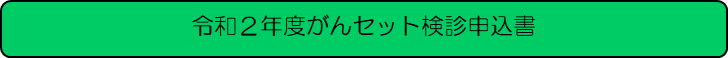 ２項目以上からのお申込みとなります。必要事項をご記入いただき，京都予防医学センターへご郵送ください（封筒に入れて郵送いただくことも可能です。）。各実施会場の申込締切後，順次，京都予防医学センターから「日時のお知らせ」をお送りします。申込受付は６月１日（当日消印有効）から！〒６０４－８４９１
中京区西ノ京左馬寮町２８
京都予防医学センター　令和２年度がんセット検診係　行〒６０４－８４９１
中京区西ノ京左馬寮町２８
京都予防医学センター　令和２年度がんセット検診係　行令和２年度がんセット検診申込書令和２年度がんセット検診申込書令和２年度がんセット検診申込書令和２年度がんセット検診申込書住所〒
京都市〒
京都市〒
京都市フリガナあ電話あ氏名あ電話あ生年月日　　　大　・　昭　　　　　　　　　　　年　　　月　　　日　（　　歳）　　　大　・　昭　　　　　　　　　　　年　　　月　　　日　（　　歳）　　　大　・　昭　　　　　　　　　　　年　　　月　　　日　（　　歳）受診するものに〇印受診するものに〇印受診するものに〇印受診するものに〇印□胃　　□大腸　　□肺　　□乳　　□子宮□胃　　□大腸　　□肺　　□乳　　□子宮□胃　　□大腸　　□肺　　□乳　　□子宮□胃　　□大腸　　□肺　　□乳　　□子宮実施会場受診希望日程
複数希望可
□欄に希望順に数字を記入してください申込期限申込期限
（先着順）京都予防医学センター
施設内
（中京区西ノ京左馬寮町２８）□７～８月☆　　　　□９～１０月☆
□１１～１２月☆６月１５日（月）１，５００名京都予防医学センター
施設内
（中京区西ノ京左馬寮町２８）□１～２月☆１１月３０日（月）１，５００名京都予防医学センター
施設内
（中京区西ノ京左馬寮町２８）□３月☆１月３１日（日）１，５００名京都テルサ
検診車
（南区東九条下殿田町７０）【１１月】□１１日（水）★　□２９日（日）８月３１日（月）各日
２００名京都テルサ
検診車
（南区東九条下殿田町７０）【１２月】□５日（土）★１０月１５日（木）各日
２００名京都エミナース
検診車
（西京区大原野東境谷町２－４）【１０月】□２０日（火）★　□２１日（水）★８月３１日（月）各日
２００名京都エミナース
検診車
（西京区大原野東境谷町２－４）【１２月】□２２日（火）★１０月１５日（木）各日
２００名パルスプラザ
検診車
（伏見区竹田鳥羽殿町５）【１１月】□３０日（月）★８月３１日（月）各日
２００名パルスプラザ
検診車
（伏見区竹田鳥羽殿町５）【１２月】□１４日（月）★　□１５日（火）★１０月１５日（木）各日
２００名西陣織会館
検診車
（上京区堀川通今出川下ル西側）【　１月】□２５日（月）　　□２６日（火）
【　２月】□２４日（水）★　□２５日（木）★１１月３０日（月）各日
２００名西陣織会館
検診車
（上京区堀川通今出川下ル西側）【　３月】□４日（木）　　　□５日（金）１２月１５日（火）各日
２００名※申込状況（定員を超えた場合等）によっては，申込期間内であってもご希望に添えない場合があります。
※☆印の実施日には，協会けんぽ，京都市職員共済組合及び京都市国民健康保険，一部の国民健康保険組合の特定健診が同時実施されます。
※★印の実施日には，協会けんぽ，京都市職員共済組合及び一部の国民健康保険組合の特定健診が同時実施されます。
　詳細は京都予防医学センター特定健診係（ＴＥＬ：８１１ー９１３１）までお問合せください。お問合せは，京都予防医学センター　令和２年度がんセット検診係
ＴＥＬ：８１１ー９１３５お問合せは，京都予防医学センター　令和２年度がんセット検診係
ＴＥＬ：８１１ー９１３５